Верховна Рада УкраїниВідповідно до частини 1 статті 93 Конституції України та частини 1 статті 89 Регламенту Верховної Ради України в порядку законодавчої ініціативи вношу на розгляд Верховної Ради України Закон України «Про внесення змін до Податкового кодексу України щодо вдосконалення оподаткування інвесторів за угодами про розподіл продукції».Представлятиме проект Закону у Верховній Раді України народний депутат України Жупанин А.В.Додатки: 1. Проект Закону на 3 арк.;2. Порівняльна таблиця на 5 арк.;3. Пояснювальна записка на 4 арк.;4. Проект постанови Верховної Ради на 1 арк.;5. Текст зазначених матеріалів в електронній формі.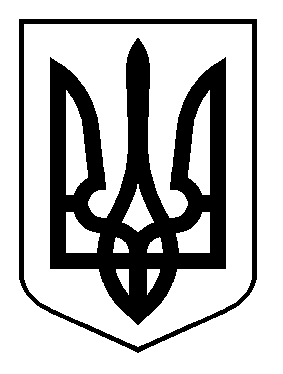 НАРОДНИЙ ДЕПУТАТ УКРАЇНИ«03» липня 2020 року   Народні депутати УкраїниЖупанин А.В.Жмеренецький О.С.Кіт А.Б.Гетманцев Д.О.Шипайло О.І.Припутень Д.С.Наталуха Д.А.Железняк Я.І.Марчук І.П.